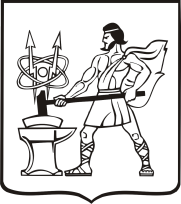 СОВЕТ ДЕПУТАТОВ ГОРОДСКОГО ОКРУГА ЭЛЕКТРОСТАЛЬМОСКОВСКОЙ ОБЛАСТИРЕШЕНИЕот 17.02.2022 № 119/25О внесении изменений в Положение о порядке организации и проведения публичных слушанийВ соответствии с Федеральным законом от 06.10.2003 № 131-ФЗ «Об общих принципах организации местного самоуправления в Российской Федерации», с целью приведения муниципальных правовых актов в соответствие с действующим законодательством, Совет депутатов городского округа Электросталь Московской области РЕШИЛ:Внести в Положение о порядке организации и проведения публичных слушаний, утвержденное решением Совета депутатов городского округа Электросталь Московской области от 29.05.2019 № 367/57 (с изменениями, внесенными решением Совета депутатов от 22.06.2020 № 437/73) (далее – Положение), следующие изменения:Пункт 1.5 раздела 1 Положения изложить в следующей редакции:«По проектам генеральных планов, проектам правил землепользования и застройки, проектам планировки территории, проектам межевания территории, проектам правил благоустройства территорий, проектам, предусматривающим внесение изменений в один из указанных утвержденных документов, проектам решений о предоставлении разрешения на условно разрешенный вид использования земельного участка или объекта капитального строительства, проектам решений о предоставлении разрешения на отклонение от предельных параметров разрешенного строительства, реконструкции объектов капитального строительства, вопросам изменения одного вида разрешенного использования земельных участков и объектов капитального строительства на другой вид такого использования при отсутствии утвержденных правил землепользования и застройки проводятся публичные слушания или общественные обсуждения в соответствии с законодательством о градостроительной деятельности.»Опубликовать настоящее решение в газете «Официальный вестник» и разместить на официальном сайте городского округа Электросталь Московской области в информационно-телекоммуникационной сети «Интернет» по адресу: www.electrostal.ru. Настоящее решение вступает в силу после его официального опубликования.Председатель Совета депутатовгородского округа Электросталь                                                                       О.И. МироничевГлава городского округаЭлектросталь                                                                                                        И.Ю. Волкова